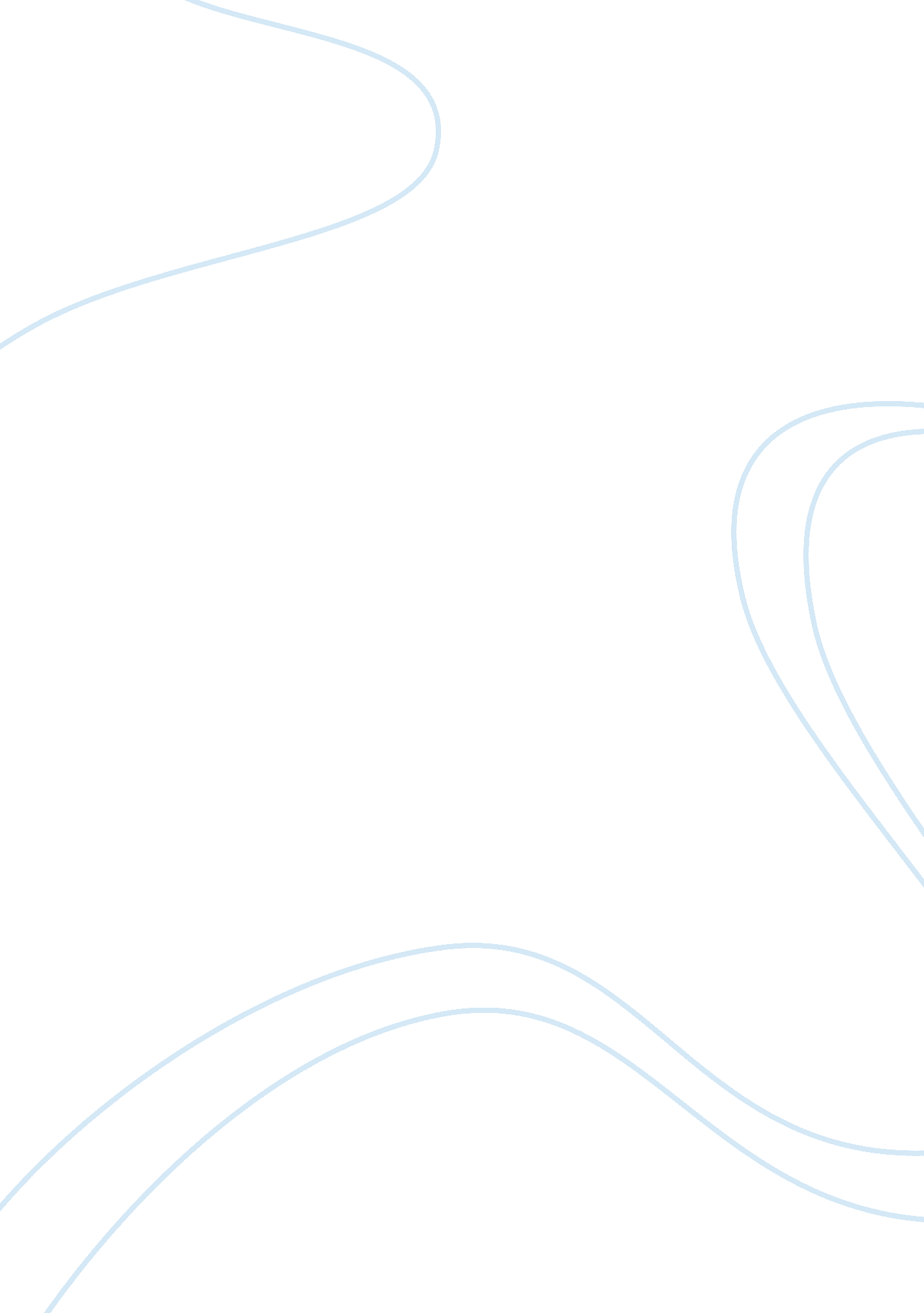 Cloud computeringTechnology, Computer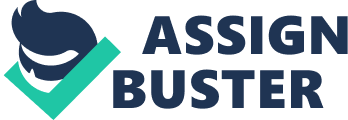 The limited resources of growing demands in businesses is a problem today, in order to solve this problem, people are trend to use cloud computing services. From a user's point of view, a good cloud computing definition is using web applications and/ or server services that you pay to access rather than software or hardware that you buy and install. It might be more accurate, however, when asked, " What is cloud computing? " to define cloud computing as computer services delivered via the Internet, as cloud computing encompasses more than web applications and data outrage. Cloud computing provided three categories, there are Infrastructure-as-a- Service (lass), Platform-as-a-Service (Pass) and Software-as-a-Service (AAAS). Infrastructure as a Service (alas) provides the user with virtual infrastructure, such as servers and data storage space. This is where fertilization fits into the cloud. Platform as a Service (Pass) provides the user with development environment services where the user can create and run home-grown applications. Software as a Service (AAAS) provides the user with access to already created applications that are operating in the cloud. Cloud computing offers an intuitive methodology to leverage resources and improve business performance, in another words, cloud computing is a methodology that offers network services over the Internet. Services Providers of Cloud Services There are several well-known cloud services providers make cloud services become more reliable and convincing. Amazon Web Services is undoubtedly on the top rung for cloud computing service providers. This company has been showing a steady rise over the last year and continues to keep up a consistent performance. Learning from past criticism, Amazon has now enhanced its support and offers users a premium " white glove" service, which redirects them to the closest engineering specialist. It obviously takes its business seriously. Another one is Google, it has been in the forefront of cloud computing. This year, the Google App Engine has registered a good deal of clientele among mobile and gaming companies. Advantages of Cloud Services The benefits of cloud based services are lots. Cloud based networks offer highly scalable data solutions to your needs either in business or personal. For business wise, it increased agility in business processes, your revenues increase while infrastructure costs are reduced. Furthermore, globalize your network infrastructure makes your business processes location independent. With streamlined processes, increased accessibility and improved flexibility, resources are leveraged to optimal levels. It is surely cloud computing beneficial for mid-size to large companies, especially for smaller businesses. Advantages of Cloud Services (cont'd) For example, we can use cloud computing to access online accounting and payroll revise, rather than investing in accounting and/or payroll software and installing it on the server that resides at business. The huge advantage is that you don't need the infrastructure or the knowledge necessary to develop or maintain the infrastructure, development environment or application; someone else is taking care of all that. And being able to outsource all of the hassle and expense of housing and maintaining can provide some real cost benefits to small businesses. Apart from Cost Efficient, cloud also gives almost unlimited storage capacity, thus you don't have to worry bout running out of storage space or increasing current storage space availability. All data is stored in the cloud, backing it up and restoring the same is relatively much easier than storing the same on a physical device. Moreover, most cloud service providers are usually competent enough to handle recovery of information. Most importantly, cloud computing gives you the advantage of quick deployment. Once you opt for this method of functioning, your entire system can be fully functional in a matter off few minutes. For personal, it is easy to access information via Cloud services. Once you register yourself in the cloud, you can access the information from anywhere, where there is an Internet connection. This convenient feature lets you move beyond time zone and geographic location issues. Cloud is easy for operating, even though you are not familiar with internet or computing issues, Cloud is user friendly by providing different level services to suit your requirement. Storage is also a great benefit to individual by saving of external hard disc to keep information and record, and got more security to maintain the stored data. Disadvantages of Cloud Services In spite of its many benefits, as mentioned above, cloud computing also has its disadvantages. For a businesses, especially smaller ones, need to be aware of these cons before going in for this technology and make sure you are know well about the risks involved in Cloud Computing. It has been realized that information and data on the cloud can be accessed anytime and from anywhere at all, there are times when this system can have some serious dysfunction. You should be aware of the fact that this technology is always prone to outages and other technical issues. Even the best cloud service providers run into his kind of trouble, in spite of keeping up high standards of maintenance. Besides, you will need a very good Internet connection to be logged onto the server at all times. You will invariably be stuck in case of network and connectivity problems. Security in the Cloud is the other major issue while in the cloud is that of security issues. Before adopting this technology, you should know that you will be surrendering all your company's sensitive information to a third-party cloud service provider. This could potentially put your company to great risk. Hence, you need to cake absolutely sure that you choose the most reliable service provider, who will keep your information totally secure. Prone to attack storing information in the cloud could make your company vulnerable to external hack attacks threats. As you are well aware, nothing on the Internet is completely secure and hence, there is always the lurking possibility of stealth of sensitive data. Disadvantages of Cloud Services (cont'd) We summarized five disadvantages of Cloud Services from above: 1) Possible downtime - Cloud computing makes your small business dependent on the reliability of your Internet connection. When it's offline, you're offline. And even the most reliable cloud computing service providers suffer server outages now and again. 2) Security issues - Cloud computing means Internet computing. So you should not be using cloud computing applications that involve using or storing data that you are not comfortable having on the Internet. That being said, established, reliable cloud computing vendors will have the latest, most sophisticated data security systems possible as they want your business and realize that data security is a big concern. Switching to the cloud can actually improve security for a small equines, as large cloud computing companies have more resources, they are often able to offer levels of security an average small business may not be able to afford implementing on its own servers. ) Cost - At first glance, a cloud computing application may appear to be a lot cheaper than a particular software solution installed and run in-house, but you need to be sure it suits your needs. The cloud application have all the features that the software does and if not, the missing features may be quite important to you. You also need to be sure you are doing a total cost comparison. While many cloud computer vendors present themselves as utility-based providers, claiming that you're only charged for what you use, in most cases, a company must commit to a predetermined contract independent of actual use. To be sure you're saving money, you have to look closely at the pricing plans and details for each application. 4) Inflexibility - Be careful when you're choosing a cloud computing vendor that you're not locking your business into using their proprietary applications or formats. Also make sure that you can add and subtract cloud computing users as necessary as our business grows or contracts. 5) Lack of support - Too many cloud-based APS may make difficult to get customer service promptly. Sending an email and hoping for a response within 48 hours is not an acceptable way for most of us to run a business". Conclusion No doubt cloud computing is a great opportunity for small businesses to off-load the hassle and costs of IT management - as long as they can live with the disadvantages. Security issues related to having their business data 'out' on the Internet seem to be the number one concern of small business owners. While this new technology offers seers great benefits, in terms of much increased storage, cost efficiency and heightened performance. Hybrid clouds have now been found to be a better option, especially for larger companies, which export large amounts of data to the cloud, and retaining sensitive company data on their own servers. Experts aver that security in the cloud is much the same as the general degree of security we experience online. However, like everything else, cloud computing too has its pros and cons. While the technology can prove to be a great asset to your company, it could also cause harm if not understood and used properly. 